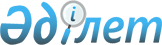 Түрiк Республикасындағы Қазақстан Республикасының төтенше және өкiлеттi елшiсiнiң лауазымдық жалақысына дербес үстеме белгiлеу туралы
					
			Күшін жойған
			
			
		
					Қазақстан Республикасы Министрлер Кабинетiнiң қаулысы 1993 жылғы 20 шiлдедегi N 624. Қаулының күші жойылды - ҚР Үкіметінің 2005 жылғы 27 шілдедегі N 781 қаулысымен



      Қазақстан Республикасының Түрiк Республикасымен қатынастарының айрықша маңыздылығын ескерiп, Қазақстан Республикасының Министрлер Кабинетi қаулы етедi: 



      1. Түрiк Республикасындағы Қазақстан Республикасының Төтенше және Өкiлеттi Елшiсiнiң шетел валютасымен (АҚШ доллары) алатын лауазымды жалақысына 1993 жылғы 1 шiлдеден бастап 20 процент мөлшерiнде дербес үстеме белгiленсiн. 



      2. Қазақстан Республикасының Қаржы министрлiгi Түрiк Республикасындағы Қазақстан Республикасы Елшiсiнiң лауазымдық жалақысына дербес үстеме белгiленуiне байланысты шетел валютасымен (АҚШ доллары) қосымша қаражат бөлiнуiн көздейтiн болсын. 

      Қазақстан Республикасының



          Премьер-министрi

					© 2012. Қазақстан Республикасы Әділет министрлігінің «Қазақстан Республикасының Заңнама және құқықтық ақпарат институты» ШЖҚ РМК
				